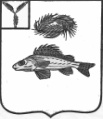 СОВЕТДЕКАБРИСТСКОГО МУНИЦИПАЛЬНОГО ОБРАЗОВАНИЯЕРШОВСКОГО РАЙОНА САРАТОВСКОЙ ОБЛАСТИРЕШЕНИЕот 05.10.2020 г.									№ 87-210/2«О внесении изменений и дополнений в решение Совета от 19.12.2016 г. № 8-31 «Об утверждении Положения «Об оплате труда и материальном стимулировании работников, замещающих должности, не отнесенные к муниципальным должностям и осуществляющих техническое обеспечение деятельности органов местного самоуправления администрации Декабристского муниципального образования»»	Руководствуясь Уставом Декабристского МО, в соответствии с решением Совета Декабристского МО от 16.12.2019 г. № 70-183 «О бюджете Декабристского муниципального образования Ершовского муниципального района Саратовской области на 2020 год»», Постановления от 25.09.2020 г. №47 «Об индексации должностных окладов» Совет Декабристского МОРЕШИЛ:Внести в приложение к решению Совета Декабристского МО от 19.12.2016 г. № 8-31 «Об утверждении Положения «Об оплате труда и материальном стимулировании работников, замещающих должности, не отнесенные к муниципальным должностям и осуществляющих техническое обеспечение деятельности органов местного самоуправления администрации Декабристского муниципального образования»», следующие изменения:В приложении к Положению цифры «6841-00» заменить цифрами «7088-00».Настоящее решение подлежит обнародованию и размещению на официальном сайте Декабристского муниципального образования и распространяется на правоотношения возникшие с 1 октября 2020 года.Глава	Декабристского МО						М.А.Полещук